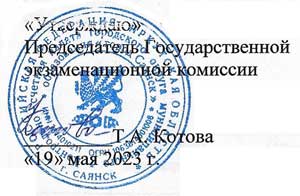 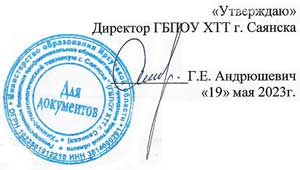 План проведения демонстрационного экзаменаГосударственная итоговая аттестациякомпетенция «Бухгалтерский учет»  КОД №1.1 12-13 июня 2023 г.13-14 июня 2023 г.14-15 июня 2023 г.Лист ознакомления студентов с Планом проведения демонстрационного экзамена (ГИА)компетенция «Бухгалтерский учет»  КОД № 1.1Лист ознакомления студентов с Планом проведения демонстрационного экзамена (ГИА)компетенция «Бухгалтерский учет»  КОД № 1.1ДеньНачало мероприятияОкончание мероприятияДлительность мероприятияМероприятиеФИО участниковПодготовительный(C-1)12  июня2023 г.08:00:0008:20:000:20:00Проверка готовности проведения демонстрационного экзамена, заполнение Акта о готовности/не готовностиАбрамова Н.А.Антонова Л.КАрова Д.Е.Брюханова Я.Ф.Васина О.В.Герасимова П.Р. Захарова В.С.Иванова М.Р.Ипатова Е.В.Королькова Е.О.Подготовительный(C-1)12  июня2023 г.08:20:0008:30:000:10:00Распределение обязанностей по проведению экзамена   между членами Экспертной группы, заполнение Протокола о распределенииАбрамова Н.А.Антонова Л.КАрова Д.Е.Брюханова Я.Ф.Васина О.В.Герасимова П.Р. Захарова В.С.Иванова М.Р.Ипатова Е.В.Королькова Е.О.Подготовительный(C-1)12  июня2023 г.08:30:0008:40:000:10:00Инструктаж Экспертной группы по охране труда и технике безопасности, сбор подписей в Протоколе об ознакомленииАбрамова Н.А.Антонова Л.КАрова Д.Е.Брюханова Я.Ф.Васина О.В.Герасимова П.Р. Захарова В.С.Иванова М.Р.Ипатова Е.В.Королькова Е.О.Подготовительный(C-1)12  июня2023 г.08:40:0009:00:000:20:00Регистрация участников демонстрационногоэкзаменаАбрамова Н.А.Антонова Л.КАрова Д.Е.Брюханова Я.Ф.Васина О.В.Герасимова П.Р. Захарова В.С.Иванова М.Р.Ипатова Е.В.Королькова Е.О.Подготовительный(C-1)12  июня2023 г.09:00:0009:30:000:30:00Инструктаж участников по охране труда и технике безопасности, сбор подписей в Протоколе об ознакомленииАбрамова Н.А.Антонова Л.КАрова Д.Е.Брюханова Я.Ф.Васина О.В.Герасимова П.Р. Захарова В.С.Иванова М.Р.Ипатова Е.В.Королькова Е.О.Подготовительный(C-1)12  июня2023 г.09:30:0011:00:001:30:00Распределение рабочих мест (жеребьевка) и ознакомление участников с рабочими местами, оборудованием, графиком работы, иной документацией и заполнение ПротоколаАбрамова Н.А.Антонова Л.КАрова Д.Е.Брюханова Я.Ф.Васина О.В.Герасимова П.Р. Захарова В.С.Иванова М.Р.Ипатова Е.В.Королькова Е.О.День113 июня2023 г.(10 чел.)08:00:0008:30:000:30:00Ознакомление с заданием и правилами  выполнения задания демонстрационного экзаменаАбрамова Н.А.Антонова Л.КАрова Д.Е.Брюханова Я.Ф.Васина О.В.Герасимова П.Р. Захарова В.С.Иванова М.Р.Ипатова Е.В.Королькова Е.О.День113 июня2023 г.(10 чел.)08:30:0009:00:000:30:00Брифинг экспертовАбрамова Н.А.Антонова Л.КАрова Д.Е.Брюханова Я.Ф.Васина О.В.Герасимова П.Р. Захарова В.С.Иванова М.Р.Ипатова Е.В.Королькова Е.О.День113 июня2023 г.(10 чел.)09:00:0012:00:003:00:00Выполнение участниками модуля ААбрамова Н.А.Антонова Л.КАрова Д.Е.Брюханова Я.Ф.Васина О.В.Герасимова П.Р. Захарова В.С.Иванова М.Р.Ипатова Е.В.Королькова Е.О.День113 июня2023 г.(10 чел.)12:00:0012:15:000:15:00Эксперты забирают выполненное задание по модулю ААбрамова Н.А.Антонова Л.КАрова Д.Е.Брюханова Я.Ф.Васина О.В.Герасимова П.Р. Захарова В.С.Иванова М.Р.Ипатова Е.В.Королькова Е.О.День113 июня2023 г.(10 чел.)12:00:0013:00:001:00:00ОбедАбрамова Н.А.Антонова Л.КАрова Д.Е.Брюханова Я.Ф.Васина О.В.Герасимова П.Р. Захарова В.С.Иванова М.Р.Ипатова Е.В.Королькова Е.О.День113 июня2023 г.(10 чел.)13:00:0016:00:003:00:00Выполнение участниками модуля С.  Проверка экспертами работ участников по модулю ААбрамова Н.А.Антонова Л.КАрова Д.Е.Брюханова Я.Ф.Васина О.В.Герасимова П.Р. Захарова В.С.Иванова М.Р.Ипатова Е.В.Королькова Е.О.День113 июня2023 г.(10 чел.)16:00:0018:00:002:00:00Проверка экспертами работ участников по модулю С, заполнение форм и оценочных ведомостейАбрамова Н.А.Антонова Л.КАрова Д.Е.Брюханова Я.Ф.Васина О.В.Герасимова П.Р. Захарова В.С.Иванова М.Р.Ипатова Е.В.Королькова Е.О.День113 июня2023 г.(10 чел.)18:00:0019:00:001:00:00Подведение итогов, внесение главным экспертом баллов в ЦСО, блокировка, сверка баллов, заполнение итогового протоколаАбрамова Н.А.Антонова Л.КАрова Д.Е.Брюханова Я.Ф.Васина О.В.Герасимова П.Р. Захарова В.С.Иванова М.Р.Ипатова Е.В.Королькова Е.О.ДеньНачаломероприятияОкончаниемероприятияДлительностьмероприятияМероприятиеФио участниковПодготовительный(C-1)13 июня2023 г.16:45:0016:55:000:10:00Регистрация участников демонстрационногоэкзаменаКостина А.В.Никифорова Е.А.Онучина Д.А.Семенова П.В.Смирнова Ю.А.Соловьева Е.С.Финашкина Е.В.Чистякова А.А.Шестакова Ю.Р.Ширяева Е.С.Подготовительный(C-1)13 июня2023 г.16:55:0017:05:000:10:00Инструктаж  участников по охранетруда и технике безопасности, сбор подписей в Протоколе об ознакомленииКостина А.В.Никифорова Е.А.Онучина Д.А.Семенова П.В.Смирнова Ю.А.Соловьева Е.С.Финашкина Е.В.Чистякова А.А.Шестакова Ю.Р.Ширяева Е.С.Подготовительный(C-1)13 июня2023 г.17:05:0018:05:001:00:00Распределение  рабочих мест (жеребьевка) и ознакомление участников с рабочими местами, оборудованием, графиком работы, иной документацией и заполнение ПротоколаКостина А.В.Никифорова Е.А.Онучина Д.А.Семенова П.В.Смирнова Ю.А.Соловьева Е.С.Финашкина Е.В.Чистякова А.А.Шестакова Ю.Р.Ширяева Е.С.День 114 июня2023 г.08:00:0008:30:000:30:00Ознакомление с заданием и правилами  выполнения задания демонстрационного экзаменаКостина А.В.Никифорова Е.А.Онучина Д.А.Семенова П.В.Смирнова Ю.А.Соловьева Е.С.Финашкина Е.В.Чистякова А.А.Шестакова Ю.Р.Ширяева Е.С.День 114 июня2023 г.08:30:0009:00:000:30:00Брифинг экспертовКостина А.В.Никифорова Е.А.Онучина Д.А.Семенова П.В.Смирнова Ю.А.Соловьева Е.С.Финашкина Е.В.Чистякова А.А.Шестакова Ю.Р.Ширяева Е.С.День 114 июня2023 г.09:00:0012:00:003:00:00Выполнение участниками модуля АКостина А.В.Никифорова Е.А.Онучина Д.А.Семенова П.В.Смирнова Ю.А.Соловьева Е.С.Финашкина Е.В.Чистякова А.А.Шестакова Ю.Р.Ширяева Е.С.День 114 июня2023 г.12:00:0012:15:000:15:00Эксперты забирают выполненное задание по модулю АКостина А.В.Никифорова Е.А.Онучина Д.А.Семенова П.В.Смирнова Ю.А.Соловьева Е.С.Финашкина Е.В.Чистякова А.А.Шестакова Ю.Р.Ширяева Е.С.День 114 июня2023 г.12:00:0013:00:001:00:00ОбедКостина А.В.Никифорова Е.А.Онучина Д.А.Семенова П.В.Смирнова Ю.А.Соловьева Е.С.Финашкина Е.В.Чистякова А.А.Шестакова Ю.Р.Ширяева Е.С.День 114 июня2023 г.13:00:0016:00:003:00:00Выполнение участниками модуля С.  Проверка экспертами работ участников по модулю АКостина А.В.Никифорова Е.А.Онучина Д.А.Семенова П.В.Смирнова Ю.А.Соловьева Е.С.Финашкина Е.В.Чистякова А.А.Шестакова Ю.Р.Ширяева Е.С.День 114 июня2023 г.16:00:0018:00:002:00:00Проверка экспертами работ участников по модулю С, заполнение форм и оценочных ведомостейКостина А.В.Никифорова Е.А.Онучина Д.А.Семенова П.В.Смирнова Ю.А.Соловьева Е.С.Финашкина Е.В.Чистякова А.А.Шестакова Ю.Р.Ширяева Е.С.День 114 июня2023 г.18:00:0019:00:001:00:00Подведение итогов, внесение главным экспертом баллов в ЦСО, блокировка, сверка баллов, заполнение итогового протоколаКостина А.В.Никифорова Е.А.Онучина Д.А.Семенова П.В.Смирнова Ю.А.Соловьева Е.С.Финашкина Е.В.Чистякова А.А.Шестакова Ю.Р.Ширяева Е.С.ДеньНачаломероприятияОкончаниемероприятияДлительностьмероприятияМероприятиеФио участниковПодготовительный(C-1)14 июня2023 г.16:45:0016:55:000:10:00Регистрация участников демонстрационного экзаменаЕгорова И.А.Ефремова Т.Ю.Заикина Т.Е.Конова Т.Ю.Кашкарева З.О.Кысса В.Ю.Ленденева Ю.В.Селезнева А.А.Селезнева Ю.О.Подготовительный(C-1)14 июня2023 г.16:55:0017:05:000:10:00Инструктаж  участников по охране труда и технике безопасности, сбор подписей в Протоколе об ознакомленииЕгорова И.А.Ефремова Т.Ю.Заикина Т.Е.Конова Т.Ю.Кашкарева З.О.Кысса В.Ю.Ленденева Ю.В.Селезнева А.А.Селезнева Ю.О.Подготовительный(C-1)14 июня2023 г.17:05:0018:05:001:00:00Распределение  рабочих мест (жеребьевка) и ознакомление участников с рабочими местами, оборудованием, графиком работы, иной документацией и заполнение ПротоколаЕгорова И.А.Ефремова Т.Ю.Заикина Т.Е.Конова Т.Ю.Кашкарева З.О.Кысса В.Ю.Ленденева Ю.В.Селезнева А.А.Селезнева Ю.О.День 115 июня2023 г.08:00:0008:30:000:30:00Ознакомление с заданием и правилами  выполнения задания демонстрационного экзаменаЕгорова И.А.Ефремова Т.Ю.Заикина Т.Е.Конова Т.Ю.Кашкарева З.О.Кысса В.Ю.Ленденева Ю.В.Селезнева А.А.Селезнева Ю.О..День 115 июня2023 г.08:30:0009:00:000:30:00Брифинг экспертовЕгорова И.А.Ефремова Т.Ю.Заикина Т.Е.Конова Т.Ю.Кашкарева З.О.Кысса В.Ю.Ленденева Ю.В.Селезнева А.А.Селезнева Ю.О..День 115 июня2023 г.09:00:0012:00:003:00:00Выполнение участниками модуля АЕгорова И.А.Ефремова Т.Ю.Заикина Т.Е.Конова Т.Ю.Кашкарева З.О.Кысса В.Ю.Ленденева Ю.В.Селезнева А.А.Селезнева Ю.О..День 115 июня2023 г.12:00:0012:15:000:15:00Эксперты забирают выполненное задание по модулю АЕгорова И.А.Ефремова Т.Ю.Заикина Т.Е.Конова Т.Ю.Кашкарева З.О.Кысса В.Ю.Ленденева Ю.В.Селезнева А.А.Селезнева Ю.О..День 115 июня2023 г.12:00:0013:00:001:00:00ОбедЕгорова И.А.Ефремова Т.Ю.Заикина Т.Е.Конова Т.Ю.Кашкарева З.О.Кысса В.Ю.Ленденева Ю.В.Селезнева А.А.Селезнева Ю.О..День 115 июня2023 г.13:00:0016:00:003:00:00Выполнение участниками модуля С.  Проверка экспертами работ участников по модулю АЕгорова И.А.Ефремова Т.Ю.Заикина Т.Е.Конова Т.Ю.Кашкарева З.О.Кысса В.Ю.Ленденева Ю.В.Селезнева А.А.Селезнева Ю.О..День 115 июня2023 г.16:00:0018:00:002:00:00Проверка экспертами работ участников по модулю С, заполнение форм и оценочных ведомостейЕгорова И.А.Ефремова Т.Ю.Заикина Т.Е.Конова Т.Ю.Кашкарева З.О.Кысса В.Ю.Ленденева Ю.В.Селезнева А.А.Селезнева Ю.О..День 115 июня2023 г.18:00:0019:00:001:00:00Подведение итогов, внесение главным экспертом баллов в ЦСО, блокировка, сверка баллов, заполнение итогового протоколаЕгорова И.А.Ефремова Т.Ю.Заикина Т.Е.Конова Т.Ю.Кашкарева З.О.Кысса В.Ю.Ленденева Ю.В.Селезнева А.А.Селезнева Ю.О..№ФИООзнакомлен за 5 дней до ДЭПовторно ознакомлен в С-11Абрамова Н.А.2Антонова Л.К.3Арова Д.Е.4Брюханова Я.Ф.5Васина О.В.6Герасимова П.Р. 7Захарова В.С.8Иванова М.Р.9Ипатова Е.В.10Королькова Е.О11Костина А.В.12Никифорова Е.А.13Онучина Д.А.14Семенова П.В.15Смирнова Ю.А.16Соловьева Е.С.17Финашкина Е.В.18Чистякова А.А.19Шестакова Ю.Р.20Ширяева Е.С.№ФИООзнакомлен за 5 дней до ДЭПовторно ознакомлен в С-1Егорова Илона АндреевнаКашкарева Зинаида ОлеговнаЕфремова Татьяна ЮрьевнаЗаикина Татьяна ЕвгеньевнаКонова Татьяна ЮрьевнаКысса Валентина ЮрьевнаЛенденева Юлия ВалерьевнаСелезнева Альбина АнатольевнаСелезнева Юлия Олеговна